ОТЧЕТ ДЕПУТАТА ЧЕРСТВОВА М.Д.Уважаемые жители Первомайского, Волжского, поселка Первый!     Я, Черствов Максим Дмитриевич, являлся депутатом Думы города Костромы 6-го созыва по единому муниципальному округу в составе территориальной группы № 1, которая включает в себя территории 1, 2, 3 и 4-го городских округов, был заместителем Председателя постоянной депутатской комиссии по местному самоуправлению.     13 сентября 2020 года был избран депутатом Думы города Костромы седьмого созыва по одномандатному избирательному округу № 3. Был избран заместителем руководителя депутатской объединения Партии «ЕДИНАЯ РОССИЯ» в Думе города Костромы седьмого созыва. 8 октября решением Думы города Костромы был избран Председателем постоянной комиссии по организации депутатской деятельности, этике и регламенту. Вхожу в состав постоянной депутатской комиссии по экономике и финансам. Кроме того, вхожу в состав Административной комиссии г.Костромы, межведомственной транспортной комиссии, комиссии по наружной рекламе. Активно работаю в муниципальной комиссии по реализации программы «Комфортная городская среда», принимаю участие во всех заседаниях, в том числе и выездных. В 2020 году благоустроено 45 дворовых территорий, закончена реализация благоустройства парка Победы, началась реализация благоустройства парка за филармонией. совместно с коллегами по фракции удалось добиться возобновления приема заявок по включению в программу «Комфортная городская среда» на 2023-24 годы. Провел на округе 11 встреч с жителями по вопросам оформления заявок на участие в программе, в результате сдано 5 заявок, включающих в себя 14 домов.   Участвовал в работе комиссии по реализации национального проекта «Безопасные и качественные автомобильные дороги», в ходе работы в комиссии мы контролировали процесс капитального ремонта дорог, всего отремонтировано 15 участков - 20 км дорог     В отчетном периоде состоялось 14 заседаний Думы города Костромы, в ходе которых было принято 103 решения Думы, принимал участие во всех заседаниях Думы и постоянных депутатских комиссиях.     Рассмотрение обращений граждан, работа на округе.      Одной из  самых эффективных форм работы депутата является личный прием граждан, поэтому регулярно осуществляется прием граждан по следующим адресам -  4-й вторник месяца с 10.00 до 12.00 г. Кострома, улица Ленина, д. 20, 3 этаж, каб. 302а (помещение Костромского городского местного отделения Всероссийской политической партии "ЕДИНАЯ РОССИЯ"), 2-й вторник месяца с 16 до 18, МБУ «Централизованная библиотечная система г.Костромы Библиотека № 12», Речной проспект, 92 и в Региональной общественной приемной Председателя Партии «ЕДИНАЯ РОССИЯ». За отчетный период обратилось 45 человек – 25 вопросов  решено положительно, 12– даны консультации, 8 – на контроле. Основными вопросами на приемах были вопросы ЖКХ и благоустройства дворовых территорий, материальная помощь, жалоба на бездействие органов государственной власти, вопросы разъяснения законодательства. К сожалению, из-за пандемии очный прием пришлось прекратить, но я активно провожу приемы по телефону и видеосвязи. В ходе отработки обращений удалось: - Добиться благоустройства тротуарной дорожки и мостика между улицами Линейная и Линейный проезд – проход к школе №14- Заасфальтирован тротуар на улице Линейной, появились парковочные карманы у детского сада № 84 и магазина «Пятерочка»- Удалось добиться решения о свободном допуске жителей с 12 до 20.00 на спортплощадку на Водно-гребной базе- Отремонтировали карусель – Панинская, 2в- Организована покраска детского игрового оборудования – Линейый проезд, 89, улица Линейная, 3, Панинская, 2а, улица Водяная, 101, 103, 99, 95б, 95в, 91, 107, Речной проезд, 24.- Оборудована новая контейнерная площадка на 4-м Речном проезде(4 контейнера, бетонное основание с ограждением)- Удалось добиться решения о благоустройстве в 2021 году контейнерной площадки на улице Славянская, 95- Идет подготовка к оборудованию контейнерной площадки на 1-м Речном проезде.- По запросу восстановлено частично утраченное ограждение моста через реку Солоница, вопрос благоустройства моста через реку Солоница, освещение прилегающей территории на контроле.- Помог жителям в организации подаче заявки на областной конкурс «Местные инициативы» проекта канализирования 4-го Речного проезда, проект решением конкурсной комиссии проект вошел в число победителей, будет реализован в 2021 году.- Удалось добиться появится нового автобусного маршрута «ТЦ «Стометровка» - поселок Первый», о чем давно просили жители. Маршрут проходит по улице Юрия Смирнова – улице Шагова - улице Калиновской – улице Ленина – Рабочему проспекту – улице Водяной – улице Линейной – Речному проспекту.- Сделан окос травы на улице Физкультурной, 3, 5, 9- Добился подсыпки асфальтовой крошкой следующих участков – межквартальный въезд между ул.Солоница и Речным проспектом, въезд в м/р-н Любавино, улица Водяная, 95в, 99, 101,103, Солоница, 24/31, въезд к домам  5, 7, 9 , 11 на улице Физкультурной, улица Линейная, 3, улица Сплавщиков, 5, Речной проезд, въезд от Водяной до улицы Панинская, 2.- Привезен песок на новую детскую игровую площадку в поселке Волжский- Добился установки волейбольной площадки и качели в м/рне Любавино, качели на улице Солоница, 10- Спил аварийного дерева улица Физкультурная, 13- Помог в организации двух новых ТОС – Любавино, Славяне- Благоустроены 3 дворовые территории по программе «Городская среда» - 7 Речной проезд, 9, улица Водяная, 91, Речной проспект, 82б.-Завершен капитальный ремонт Речного проспекта от 7-го Речного проезда до поселка Волжский-Началось строительство детского сада на 280 мест в поселке первый- Принято решение о строительстве новой школы на 900 мест в поселке Волжский. По тематике обращений граждан во время заседания Думы города Костромы, 26 ноября мною были заданы вопросы главе Администрации города Костромы Смирнову А.В., касающиеся благоустройства, дорожной сети и коммуникаций поселка Первого, участков, выделенных льготным категориячм граждан, Смирнов А.В. взял под контроль дальнейшую работу для решения этих проблем .		Мною, совместно с депутатом Костромской областной Думы Невским И.В. 15 декабря 2020 года было организовано рабочее совещание по проблематике округа, с первым заместителем главы Администрации, Председателем Комитета по строительству, транспорту и дорожной деятельности О.В. Болоховцом, и.о.заместителя главы Администрации города Костромы Кургиновой О.О. и начальником Управления благоустройства и дорожной деятельности Комитета по строительству, транспорту и дорожной деятельности Администрации города Костромы Е.Л. Колобовым, где подробно рассматривалось решение и планирование вышеперечисленных вопросов и график их исполнения, в том числе включения их в бюджет города Костромы.  По результатам встречи все обозначенные проблемы и их решения взяты на контроль руководством Администрации города Костромы.      В результате совместной работы с жителями решением Постоянной депутатской комиссии по экономике и финансам от 15.12.2020 проблемы, изложенные в обращениях включены в итоговый документ (заключение о результатах) публичных слушаний по проекту решения Думы города Костромы № 197/20 "О бюджете города Костромы на 2021 год и на плановый период 2022 и 2023 годов".       Таким образом, все обозначенные в обращениях избирателей проблемы и сроки их решения и исполнения находятся на моем постоянном контроле, буду проводить регулярные встречи с руководством Администрации города Костромы по решению вышеуказанных вопросов и информировать жителей. Являюсь Координатором Губернаторского проекта «Народный бюджет» в своем округе, в рамках информирования жителей о проекте, формировании инициативных групп и разработке проектов провел более 50 встреч с жителями, пообщался  более чем с 1000 человек. В результате Народного голосования победил проект комплексной детско-спортивной площадки на территории школы №14. Провел несколько рабочих встреч с Администрацией школы и Администрацией города в целях разработки сметной документации. В итоге сметная документация подготовлена, она прошла государственную экспертизу, сумма на благоустройство составляет 3 миллиона 700 тысяч рублей. В настоящее время Администрацией города Костромы готовится конкурсная документация нам аукцион по выбору подрядчика.Общественная и волонтерская деятельностьПринял участие в организации и проведении Девятого городского первенства на призы Думы города Костромы по оздоровительному бегу на лыжах среди ветеранов, а также среди детских командОрганизовал и провел совместно с центром корпоративного волонтерства «ДаДобро», Региональным центром развития волонтерской деятельности, благотворительным фондом «Старость в радость.Кострома» провели акцию «Автобус добра»До 20 февраля 2020 года партнеры акции проводили сбор подарков-мужские подарочные наборы, женские наборы косметики, чай, кофе, мягкие сладости, носочки, шампунь, станки для бритья, пена для бритья… 20 февраля мы все собранные подарки на «Автобусе добра» доставили и вручили ветеранам​ в ОГБУ«Октябрьский геронтологический центр". В рамках Всероссийской акции взаимопомощи во время пандемии коронавируса Мы вместе, в качестве волонтёра принял участие в доставке нуждающимся пожилым костромичам продуктовых наборов, лично доставил 279 наборов. Организовал акцию #СпасибоВрачам Весь апрель дети из социальных учреждений ГКУ КО "Волжский центр помощи детям, оставшимся без попечения родителей», ГКОУ«Школа​ № 3 Костромской области​ для детей​ с ограниченными возможностями здоровья», ГКОУ «Школа-интернат​ для обучающихся с ОВЗ по слуху», а также детского центра «Жемчужина» и Детской художественной школы №2, в знак благодарности и поддержки рисовали рисунки и делали небольшие поделки нашим врачам.В преддверии одного из самых важных праздников - Дня Победы , в качестве волонтера посетил ветеранов Великой Отечественной войны, жителей блокадного Ленинграда, бывших узников фашистских концлагерей чтобы передать адресные поздравления и слова благодарности от Губернатора Костромской области С. К. Ситникова, жителей города Костромы. Вместе с подарками каждый из ветеранов получил поздравительную открытку, изготовленную по эскизу победителя конкурса​ детских рисунков.Принял участие в акции «Клумба Победы», вместе с коллегами посадили клумбу ветерану войныВ главный праздник нашей страны, с общественниками, представителями Совета ветеранов, сторонниками и членами Партии, учителями школы № 14 имени нашего выдающегося земляка, Главного маршала авиации, дважды Героя Советского Союза Александра Александровича Новикова провели минуту молчания и ​ возложили цветы к стелле, установленной на территории школы в честь тех, кто воевал, погиб, трудился в военные годы. В память об их подвиге в школьном дворе высадили кусты сирениОрганизовал и провел акцию «Лучший друг» - в течение года, вместе с партнерами и волонтерами организовывал сбор кормов для приюта для животных «Право на жизнь»1 сентября поздравил учеников, родителей и учителей школы № 14 с Днем знаний, провел открытый урок для 11-классников.Организовал акцию «Коробка Храбрости», приуроченная ко Всемирному дню ребенка. В ноябре для сбора игрушек в офисах компаний-партнеров и торговых центрах были установлены Коробки храбрости, в которые любой желающий может положить детские книги, игрушки и предметы для творчества. 20 ноября, во Всемирный день ребенка все собранные и отсортированные «Коробки Храбрости» мы передали в Костромскую областную детскую больницу. Передал осветительные приборы, полученные в рамках сотрудничества Костромского регионального Совета сторонников Партии "ЕДИНАЯ РОССИЯ"и Центра корпоративного волонтерства DaDobro (Москва) для ГКУ КО "Волжский центр помощи детям, оставшимся без попечения родителей» в поселке Волжском.  Принял участие в проведении выставки картин детей с ОВЗ.
В рамках акции, приуроченной к Международному декаде инвалидов в музейно-выставочном центре «Костромская слобода» состоялось открытие выставки работ учащихся школы № 3 для детей с ограниченными возможностями здоровья из класса «Особенного ребенка», победителей ряда школьных конкурсов. Выставка организована при поддержке общественной организации «Белый дельфин» и школы #3 для детей с ОВЗ, с которой Региональный Совет сторонников Партии взаимодействует уже не первый год. Каждый из участников выставки получил подарки.В рамках акции #МыВместе с Секретарем Регионального отделения Партии Анохиным Алексеем Алексеевичем навестили семью Агамирзаевых. Вместе с Дедом морозом вручили детям подарки. Мама маленьких братьев Юсуфа и Саида работает медсестрой в инфекционном отделении Окружной больницы Костромы. В рамках Всероссийской акции "С Новым годом, Ветеран!"посетил с новогодними поздравлениями и подарками ветерана Великой Отечественной войны Чербунина Юрия Ивановича, он рассказал про свое боевое прошлое - служил на Северном флоте, а также мне сообщил, что несмотря на свои почти 94 года ''прошел пятёрочку на лыжах, чтобы поддержать свое здоровье и лыжню в хорошем состоянии для молодых"". Восхищает бодрость духа и жизненный стержень наших ветеранов, прошедших войну и подарившим мир нашей стране! Гордимся нашими фронтовиками!В канун уходящего года депутаты объединения Партии ЕДИНАЯ РОССИЯ приняли участие во Всероссийской акции Ёлка желаний. Я вытянул письмо Деду Морозу от Максима Воронова, 8 лет,он попросил у Деда Мороза внедорожник на радиоуправлении. С удовольствием исполнил желание Максима, учится он на 4 и 5, посетил его и подарил внедорожник. Максим воспитывается в многодетной семье- Виктория, 14 лет, Семен, 5лет, Лиза, 4 года, Мирон, 3 года, Илья, 4 мес, поздравил родителей и всем детишкам подарил сладкие подарки. Пусть все будут здоровы и счастливы в Новом году!     Моя работа строится на тесном взаимодействии с Администрацией города, депутатами Думы города Костромы, депутатами Костромской областной Думы, общественными организациями, жителями города, потому что главное это люди!! ВСЕГДА НА СВЯЗИ! https://www.facebook.com/maxim.cherstvov.5  https://vk.com/maxim_cherstvov   https://ok.ru/maksim.cherstvov    https://www.instagram.com/maxim_cherstvov/?hl=ru 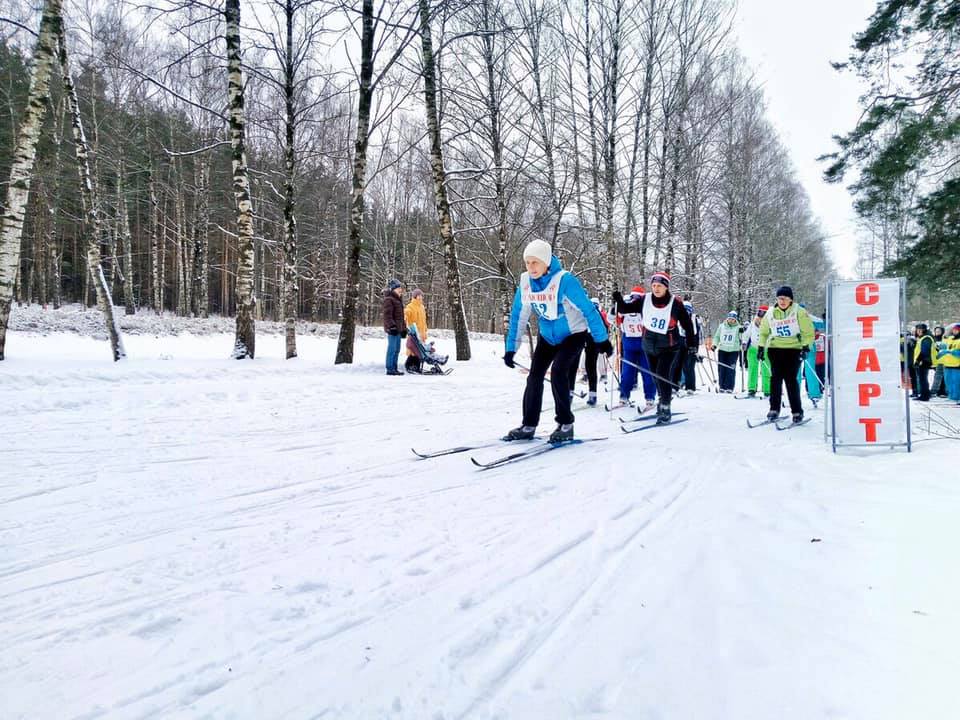 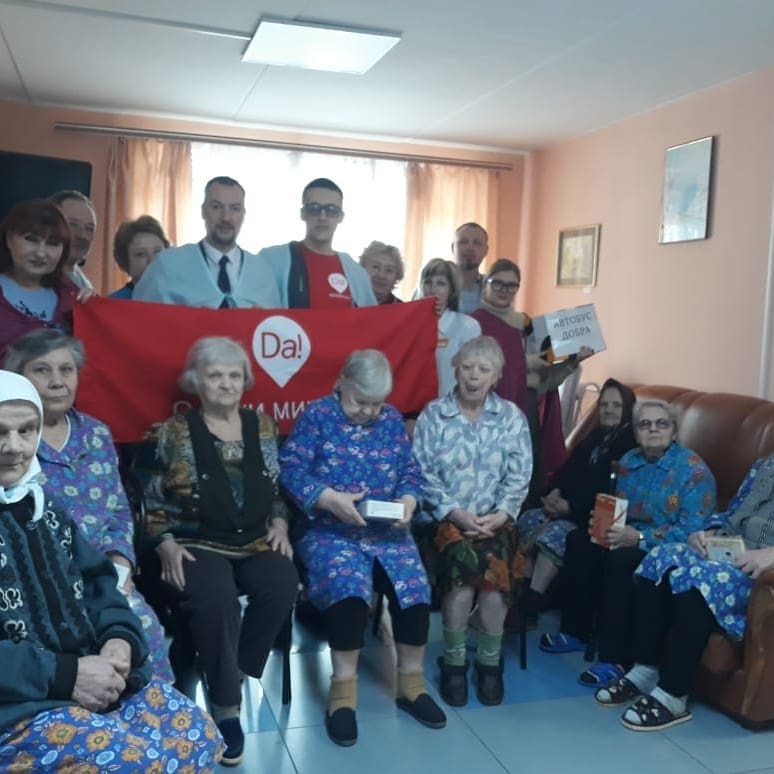 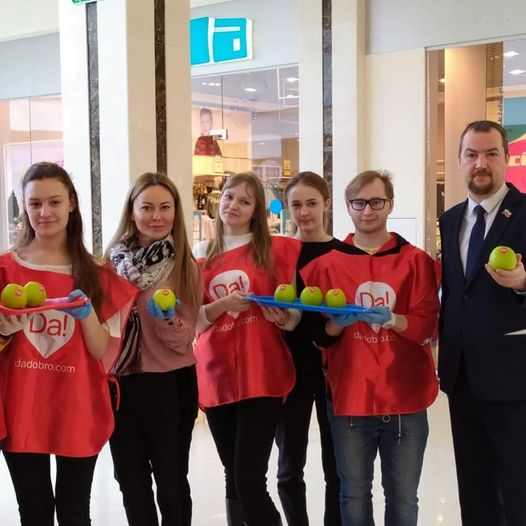 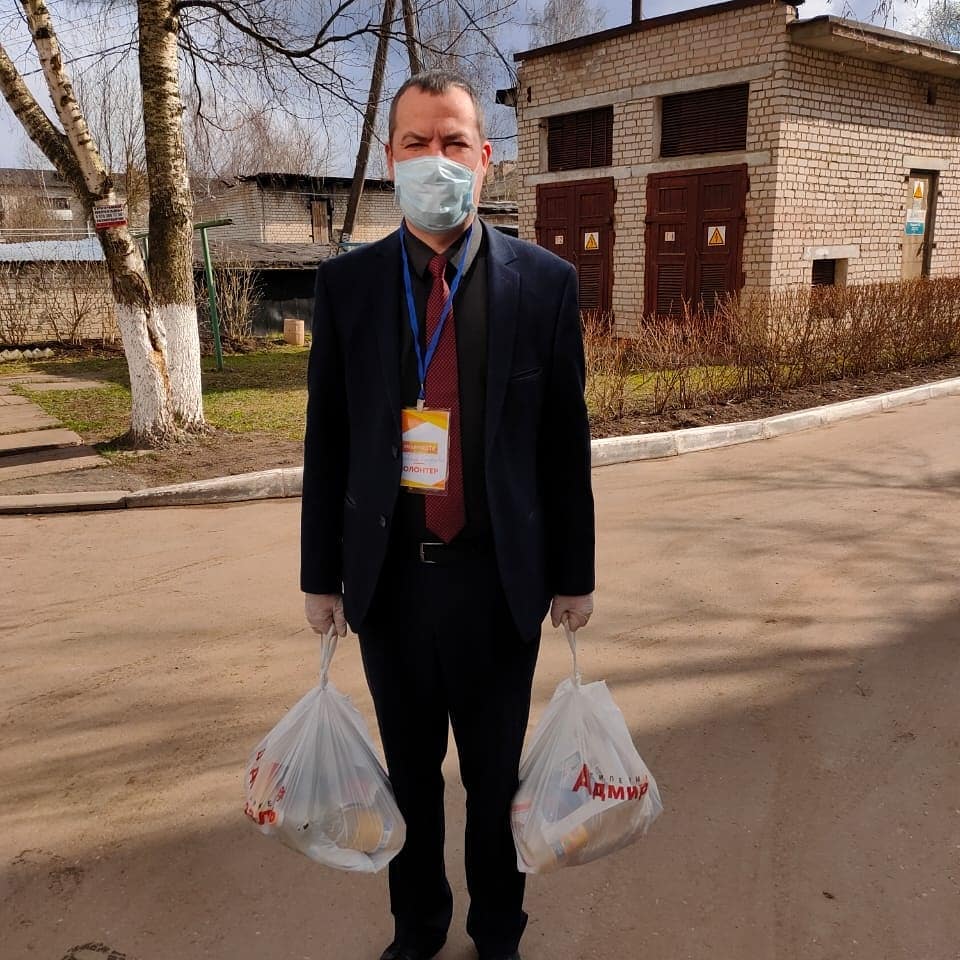 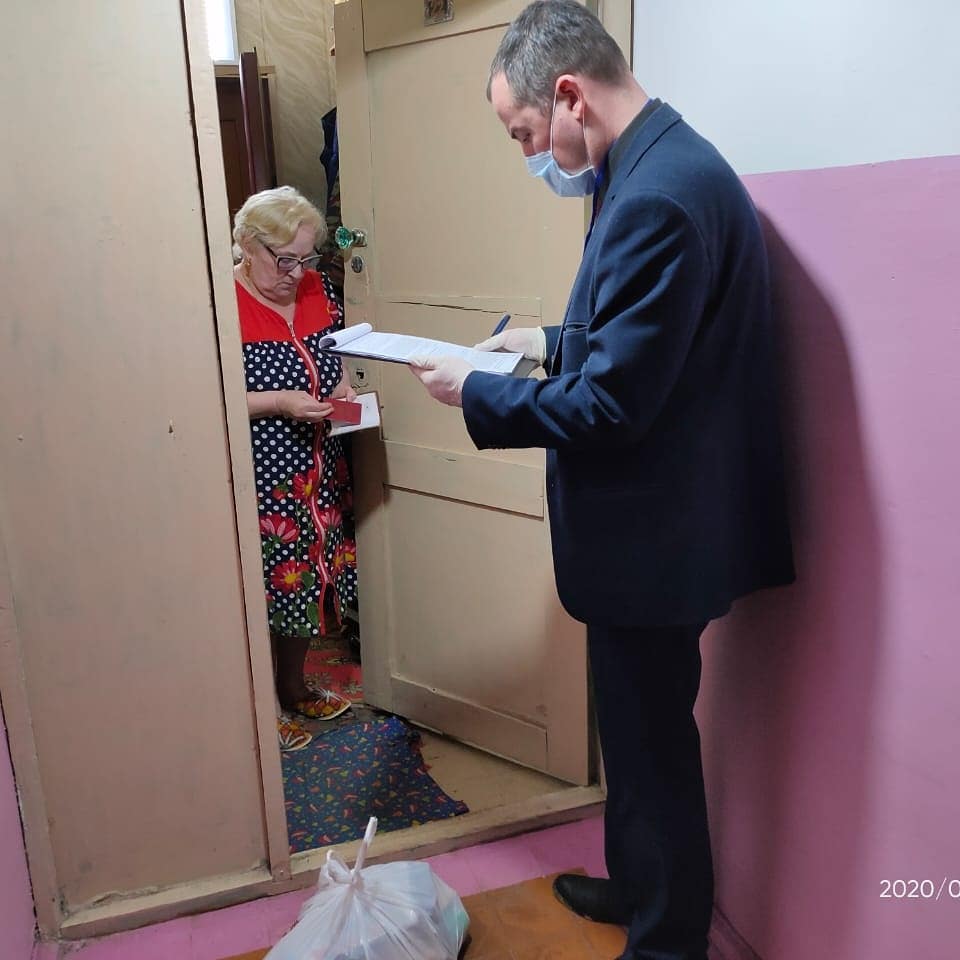 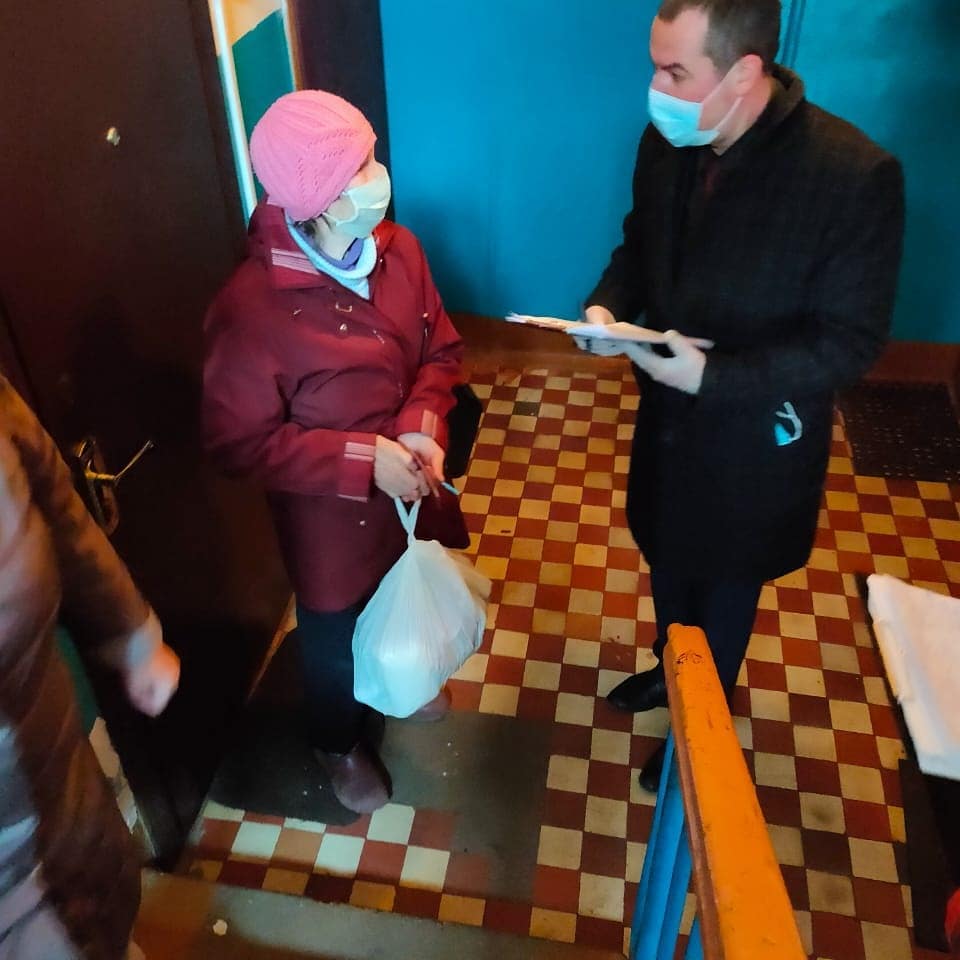 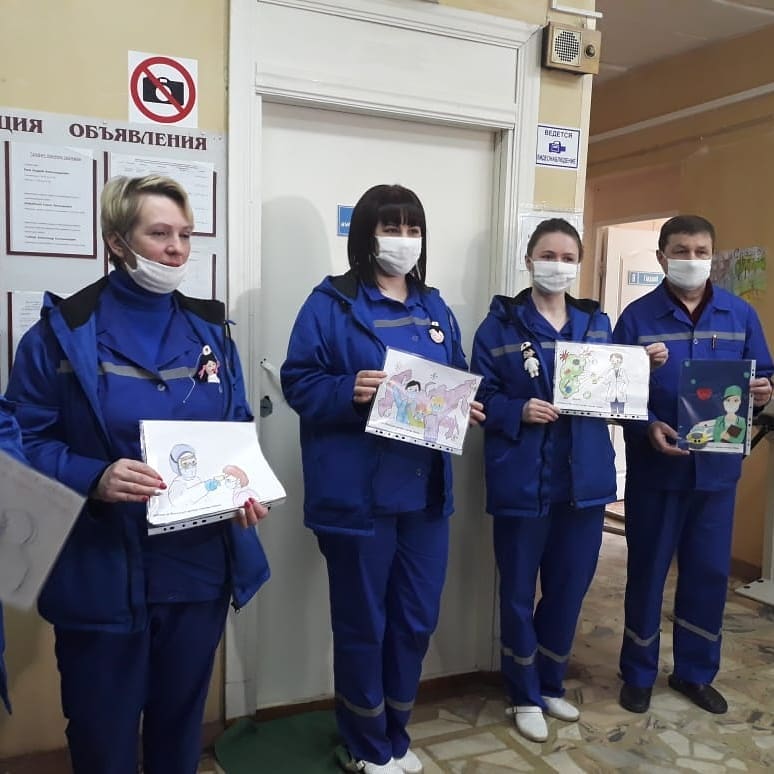 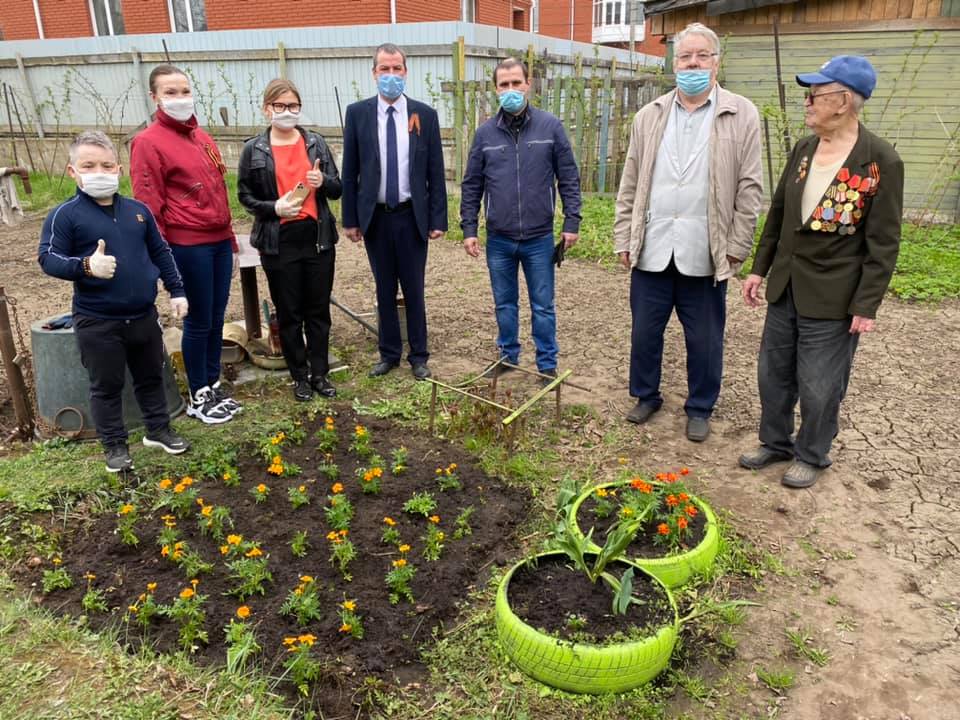 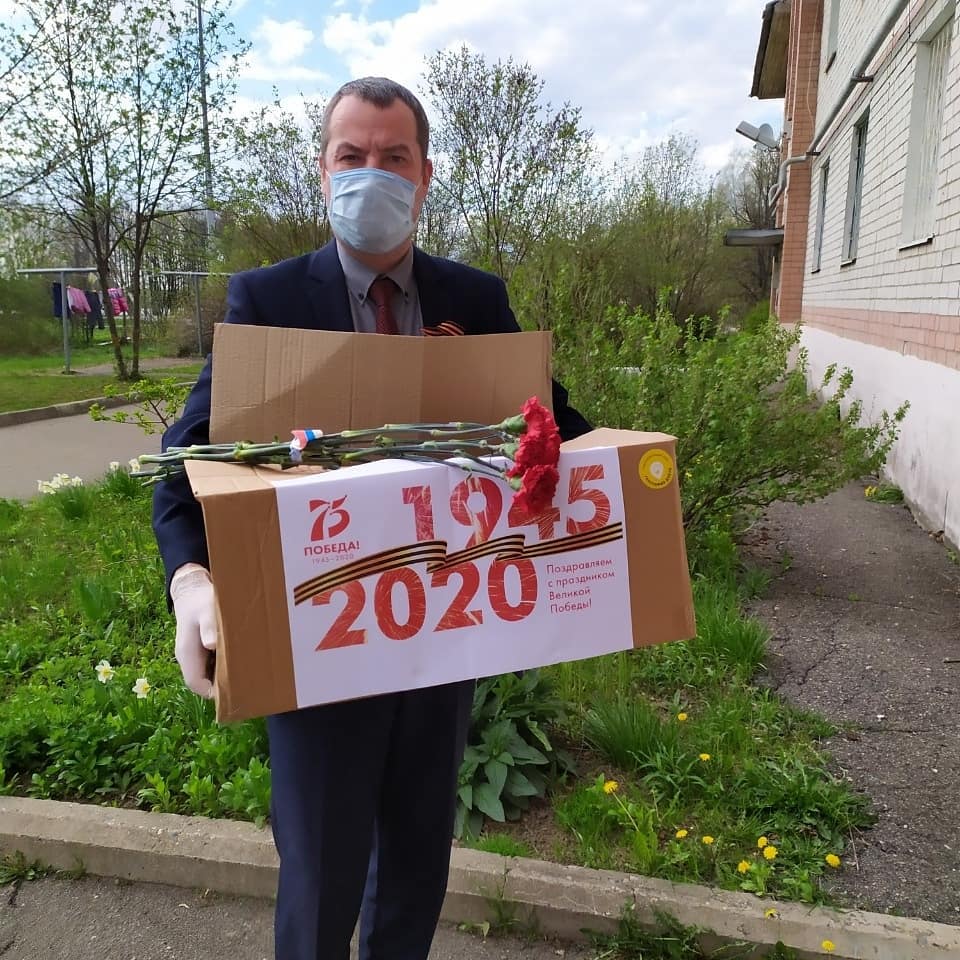 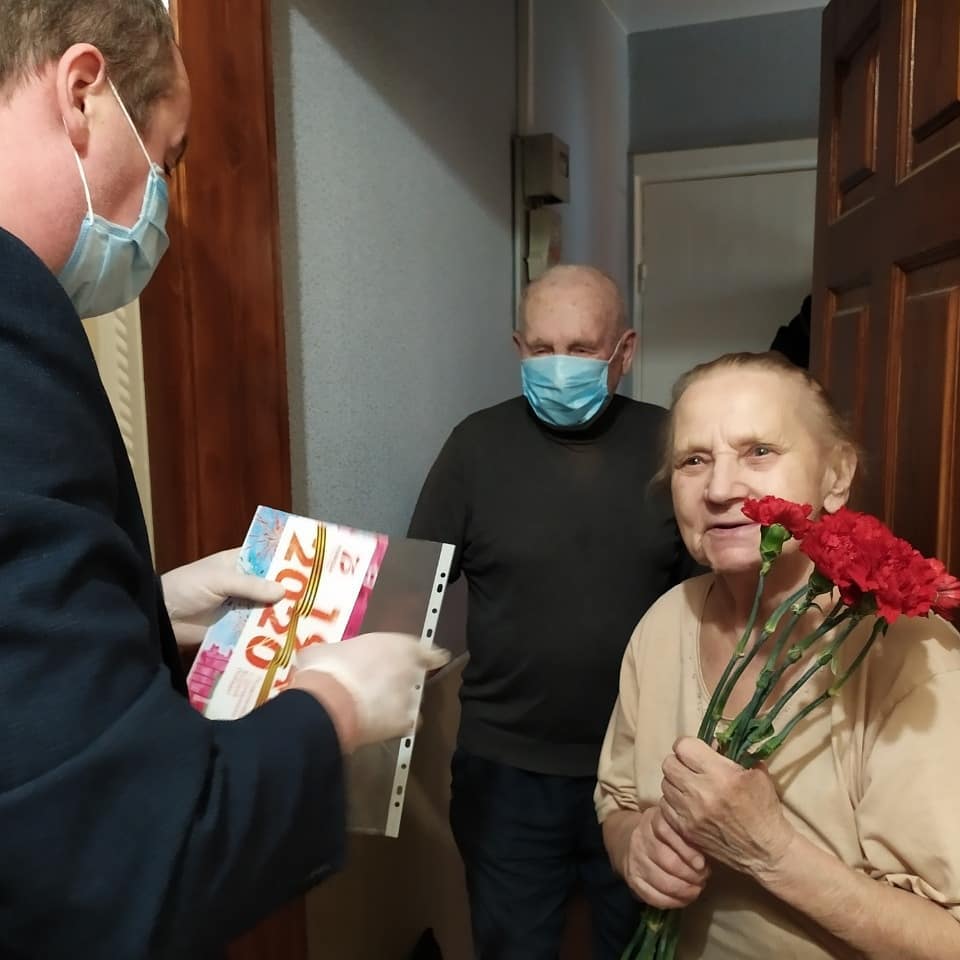 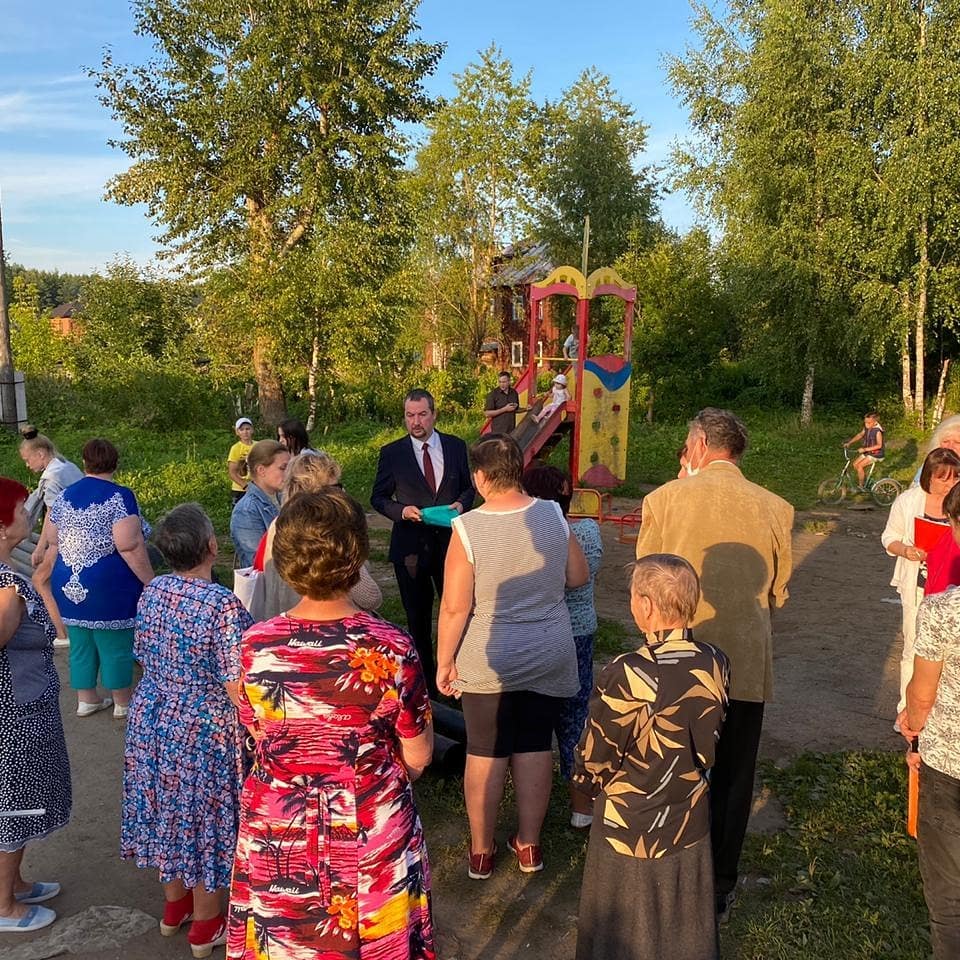 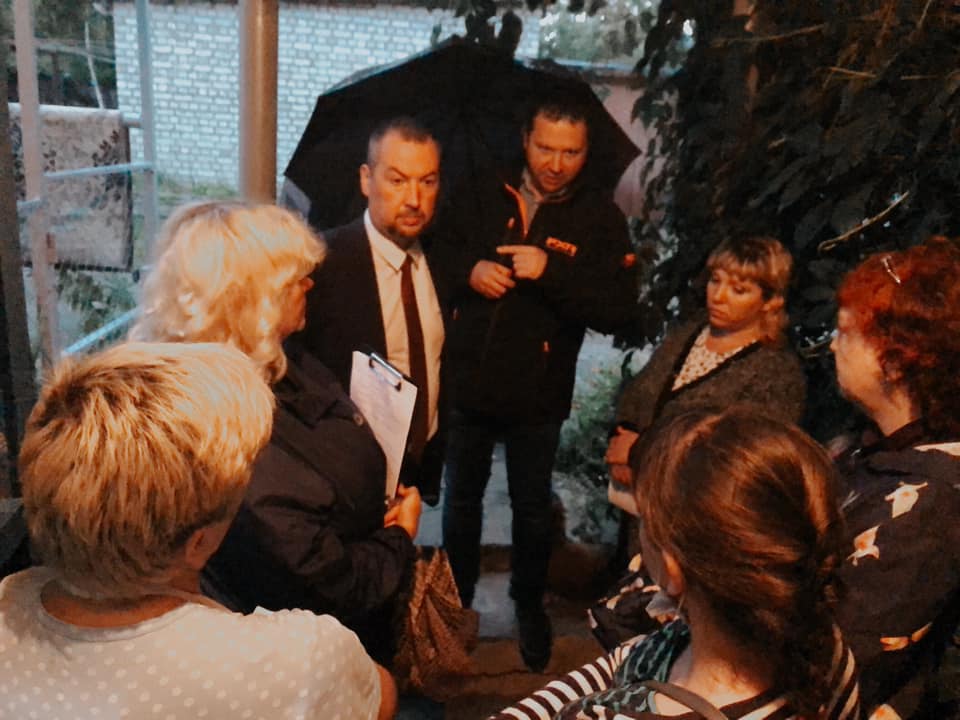 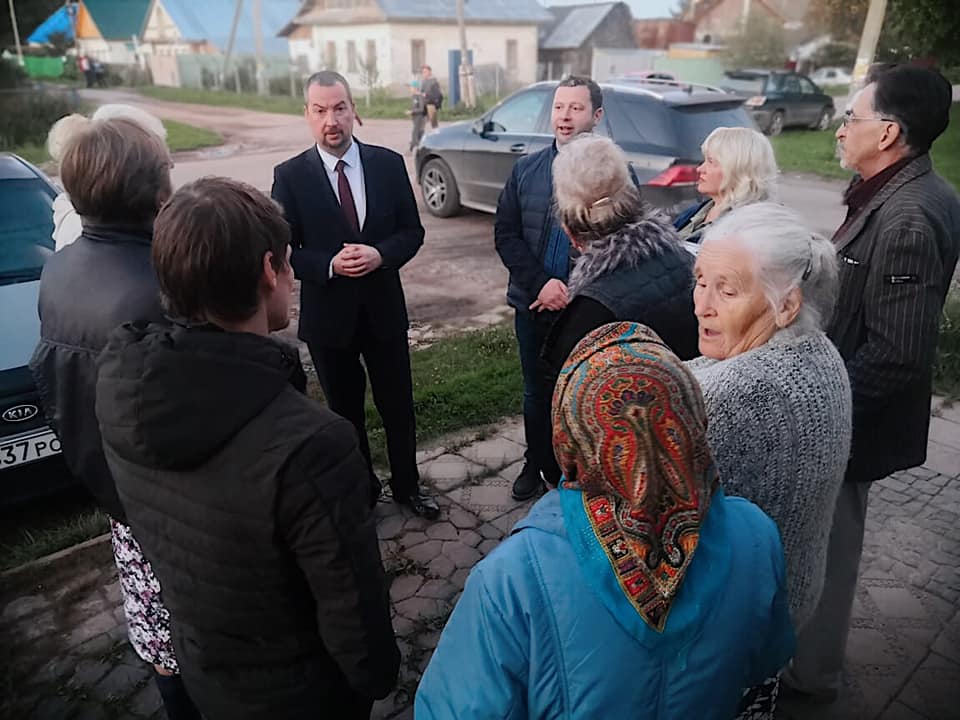 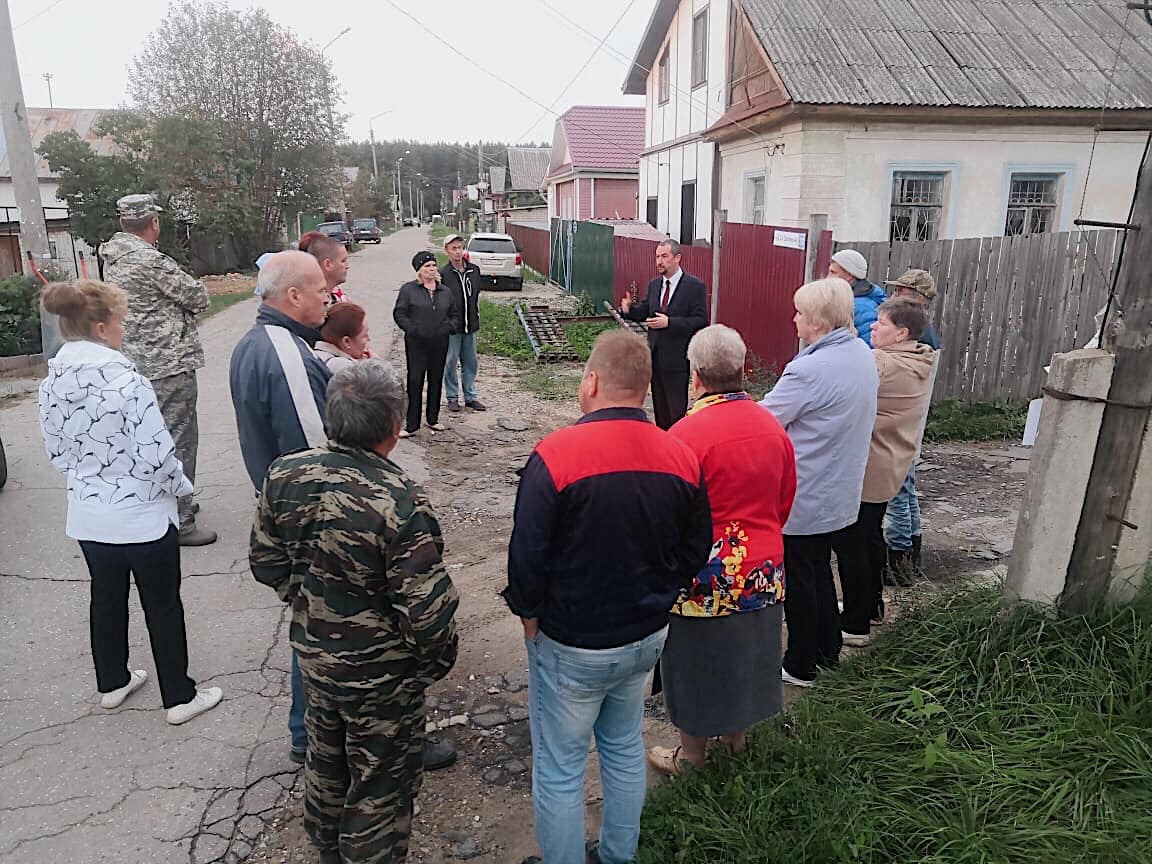 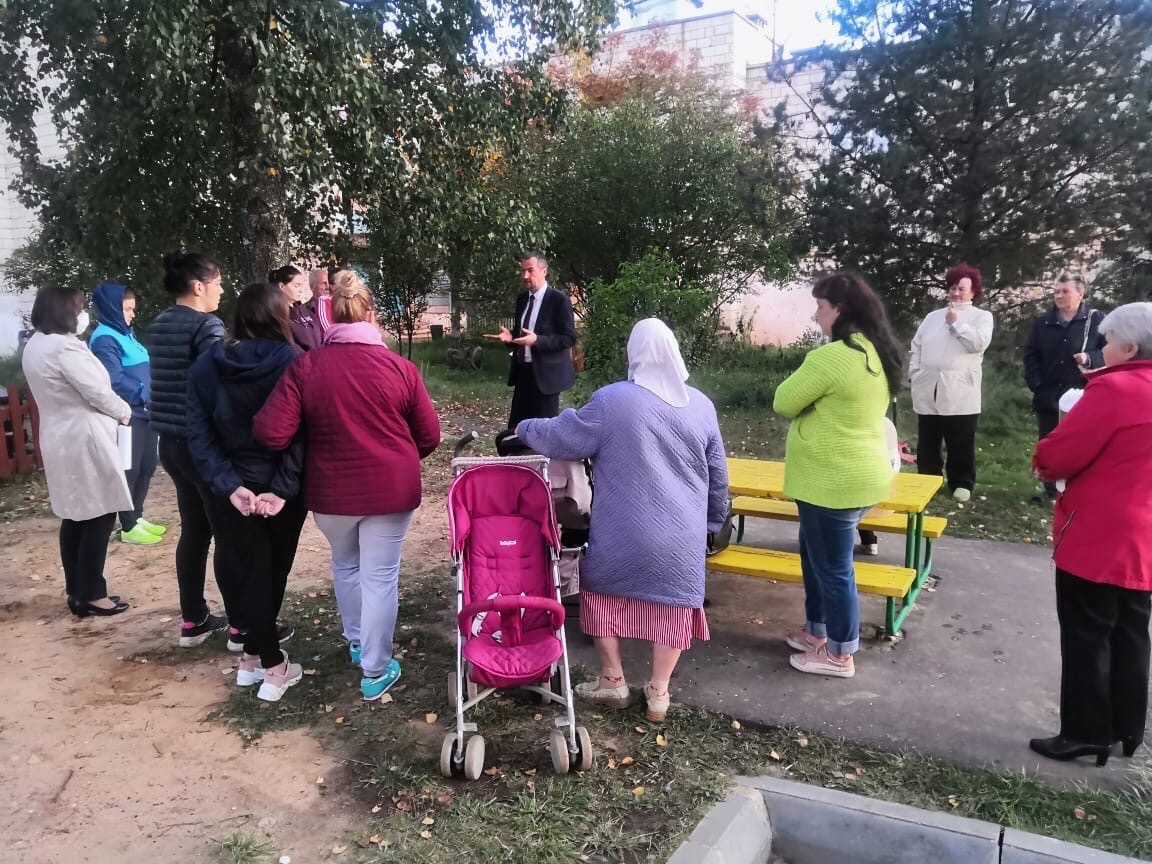 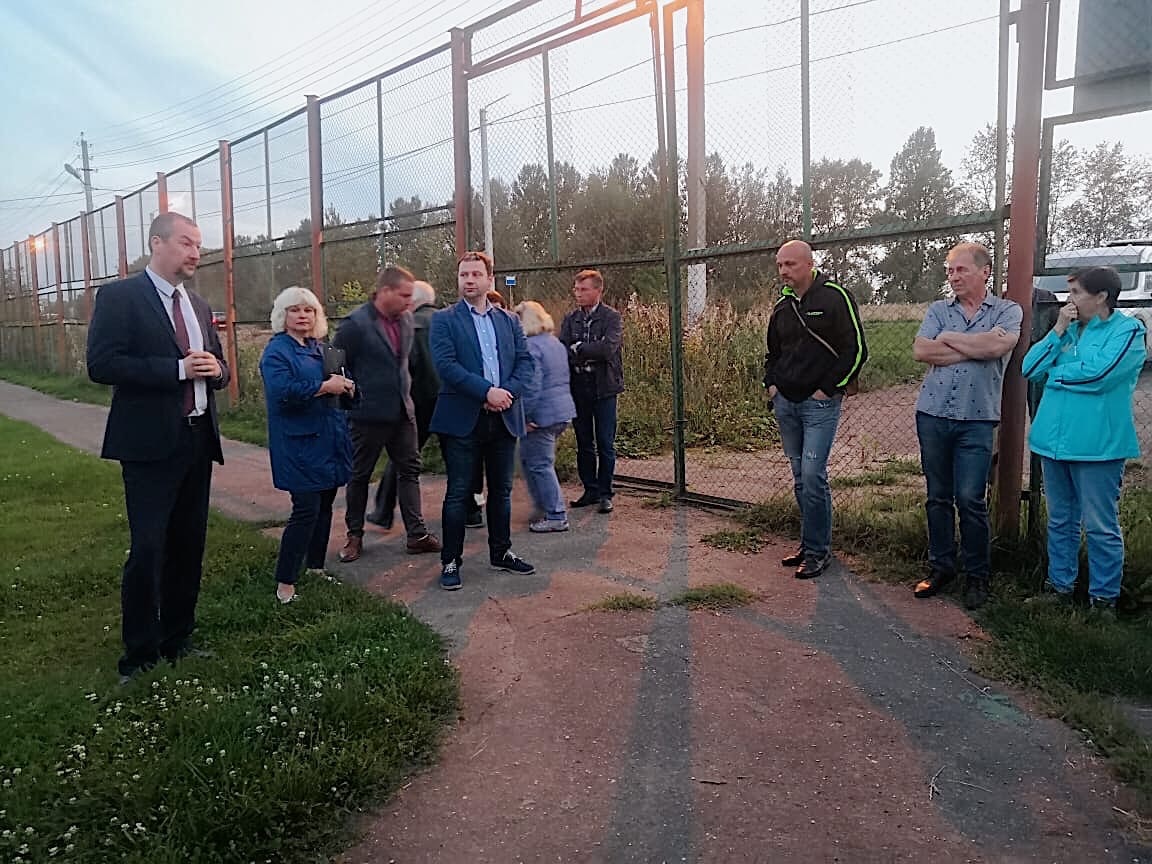 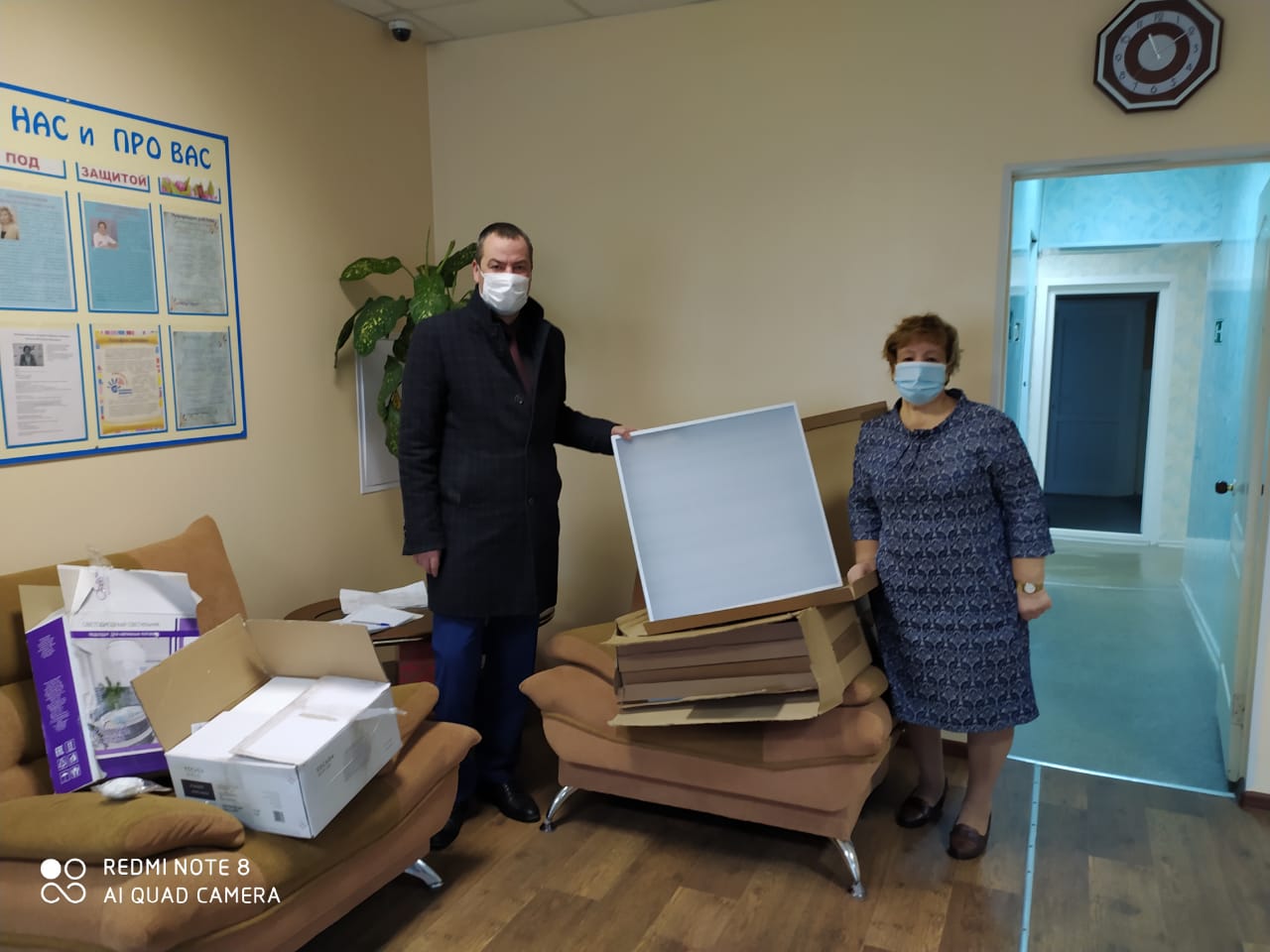 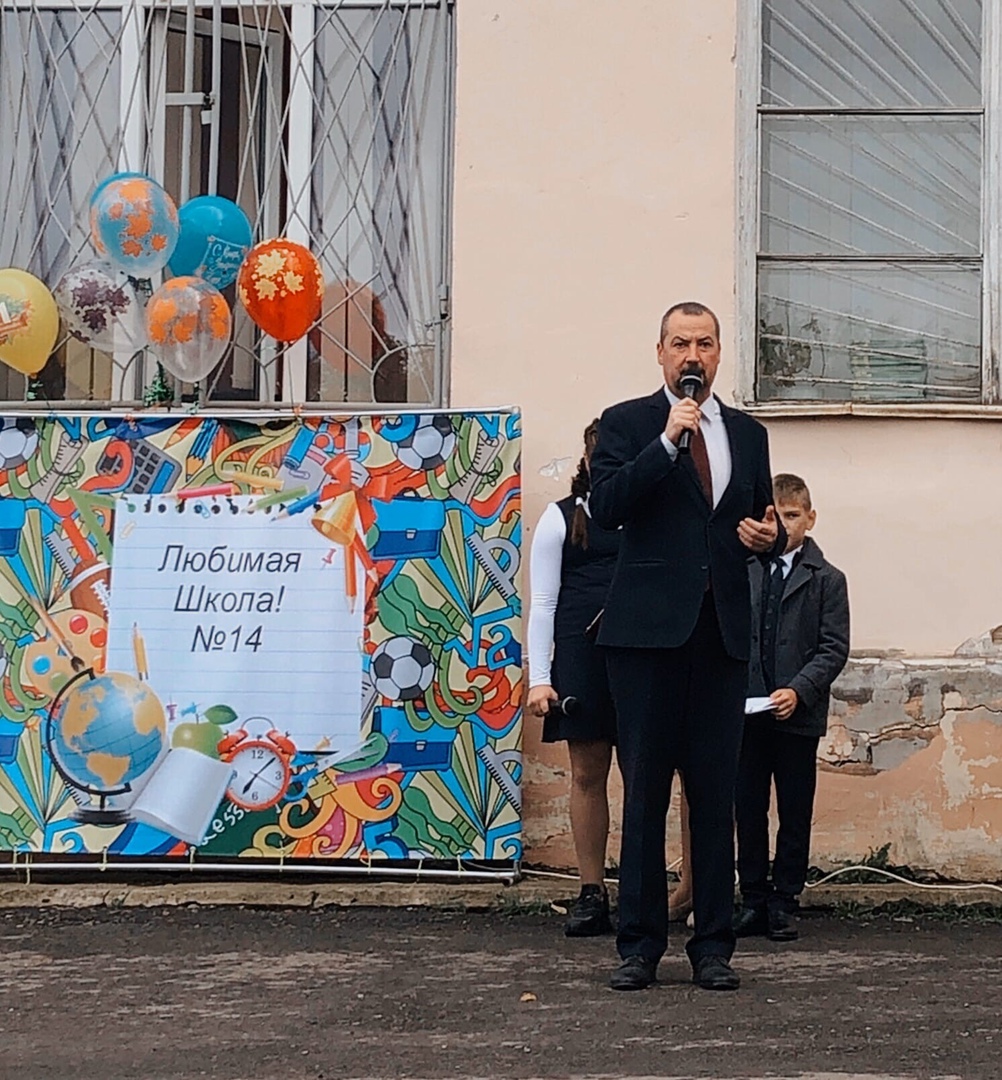 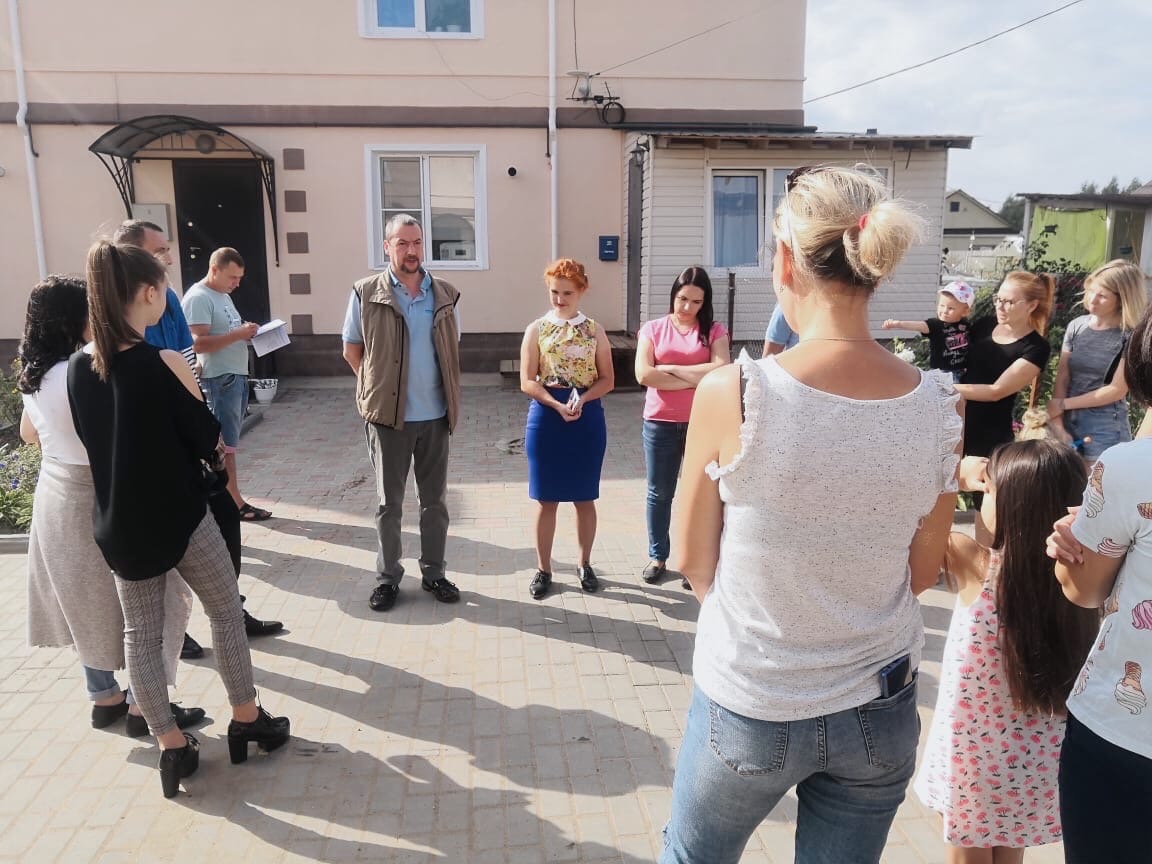 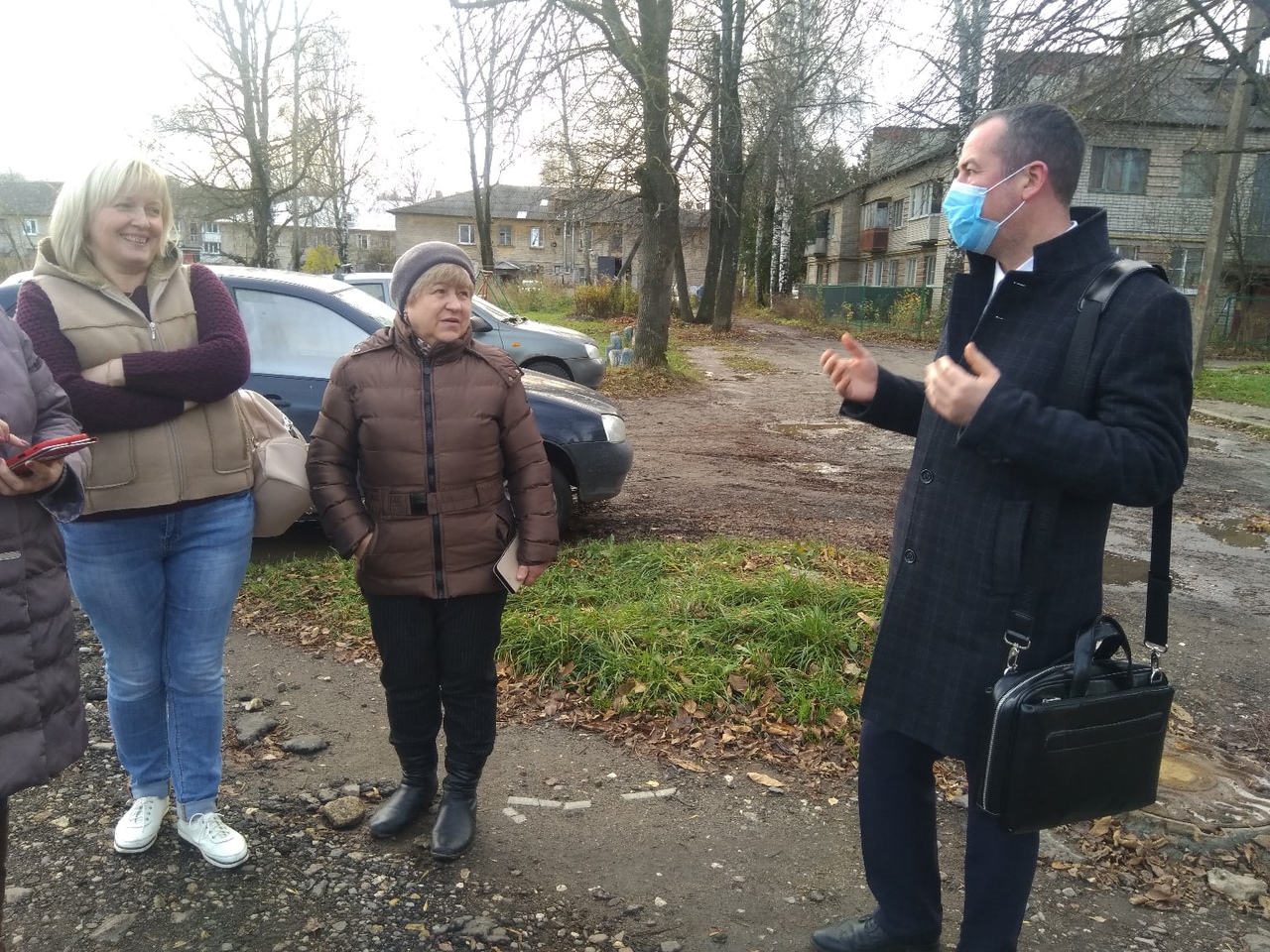 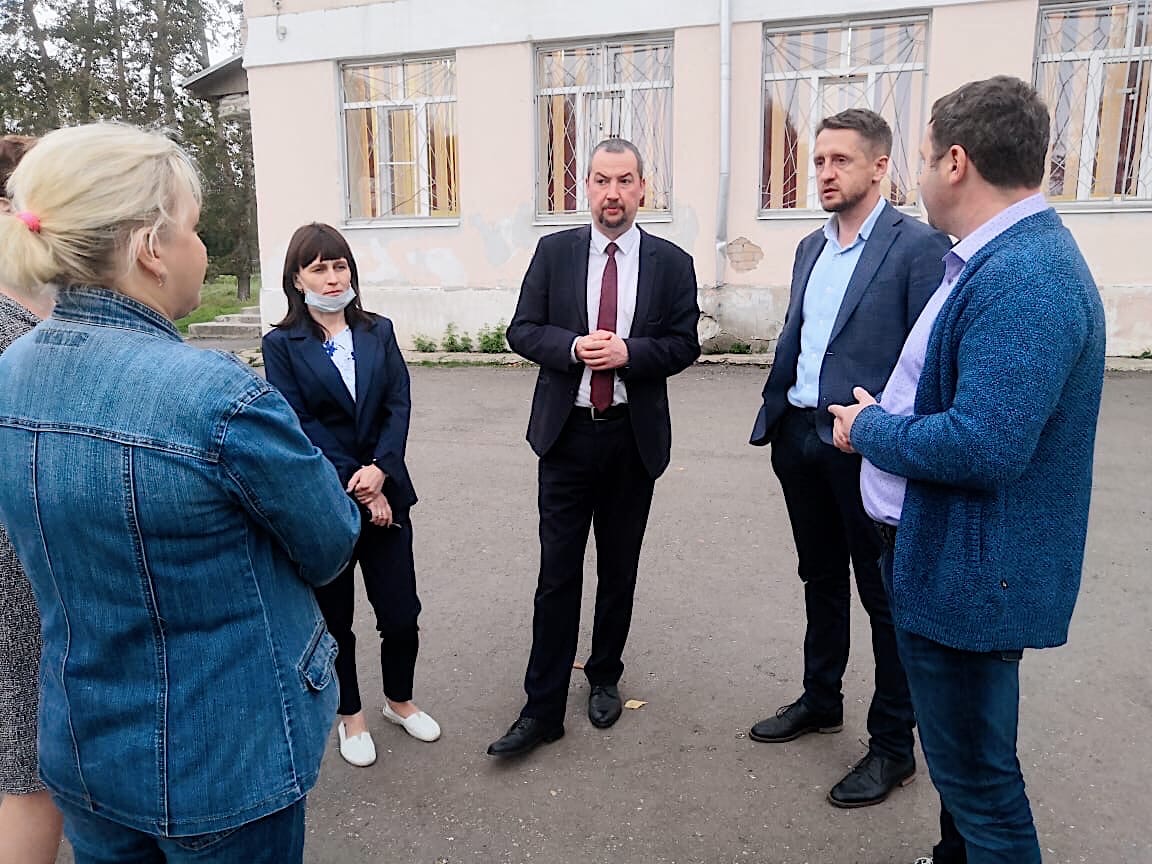 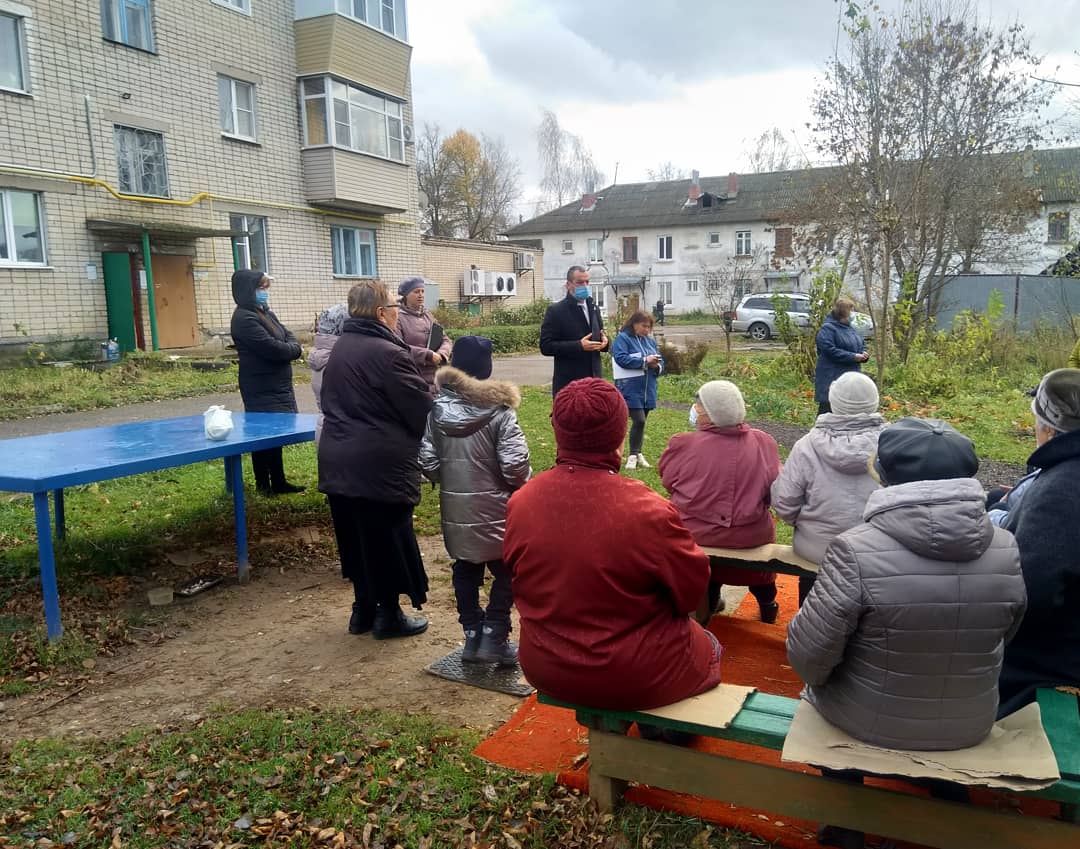 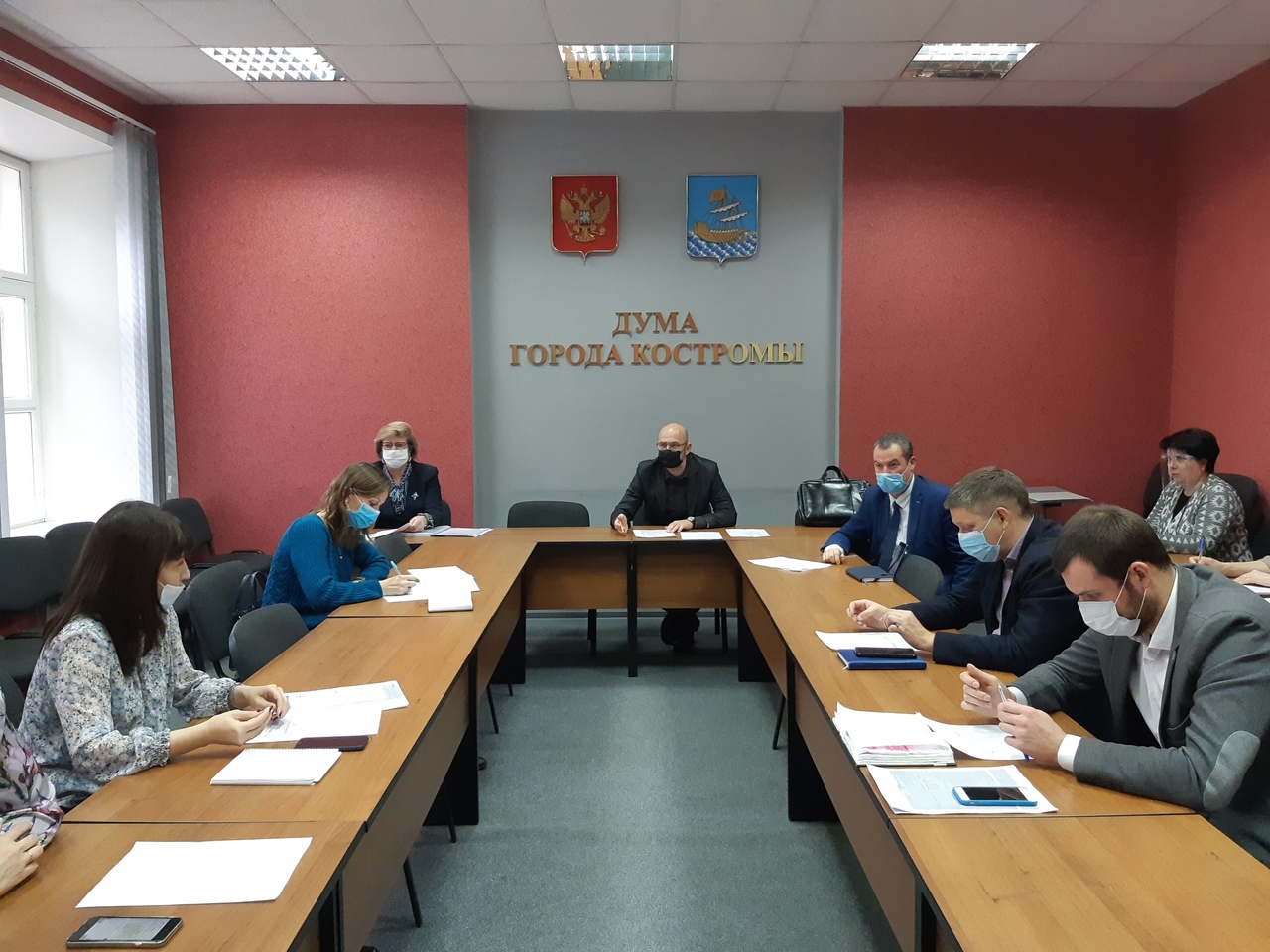 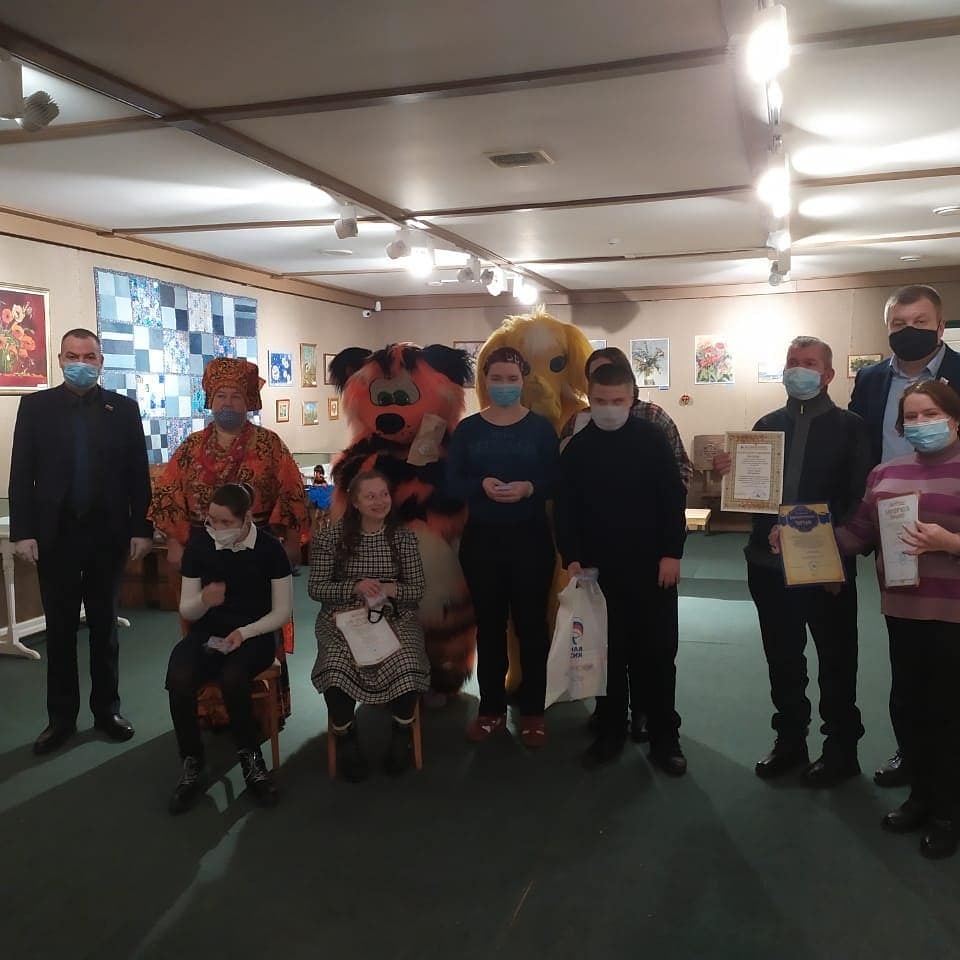 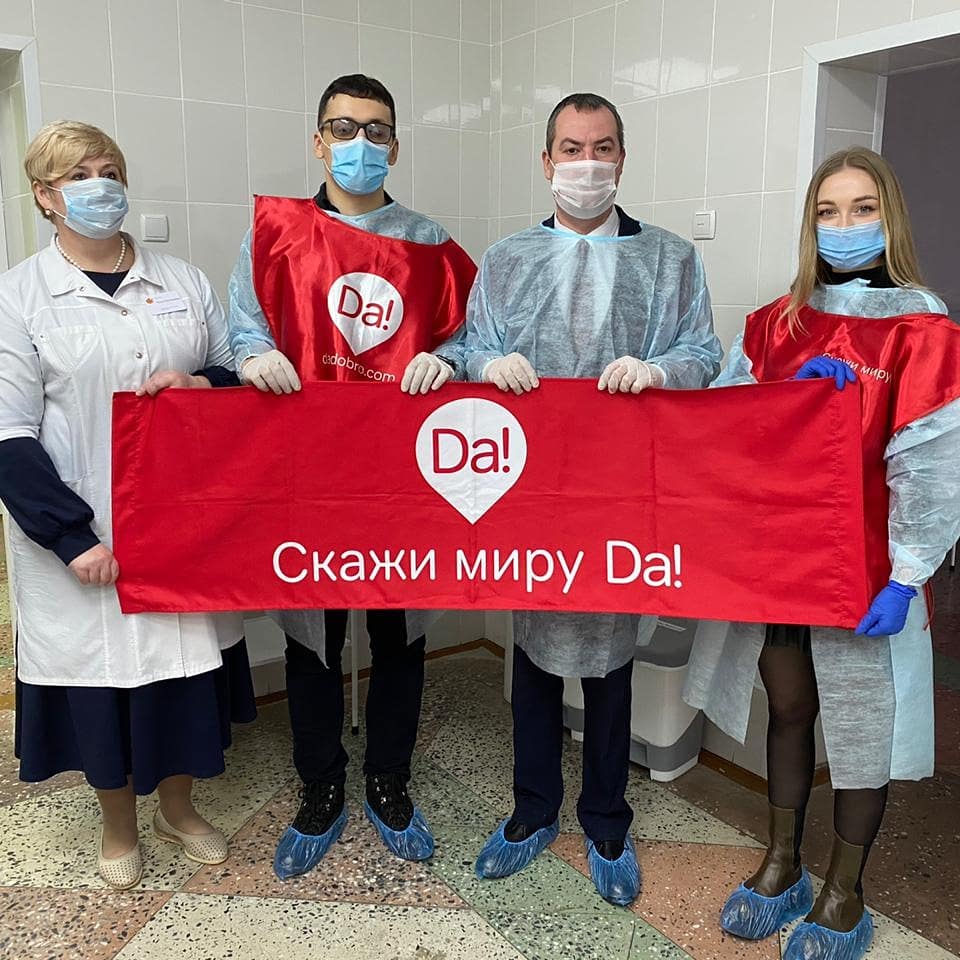 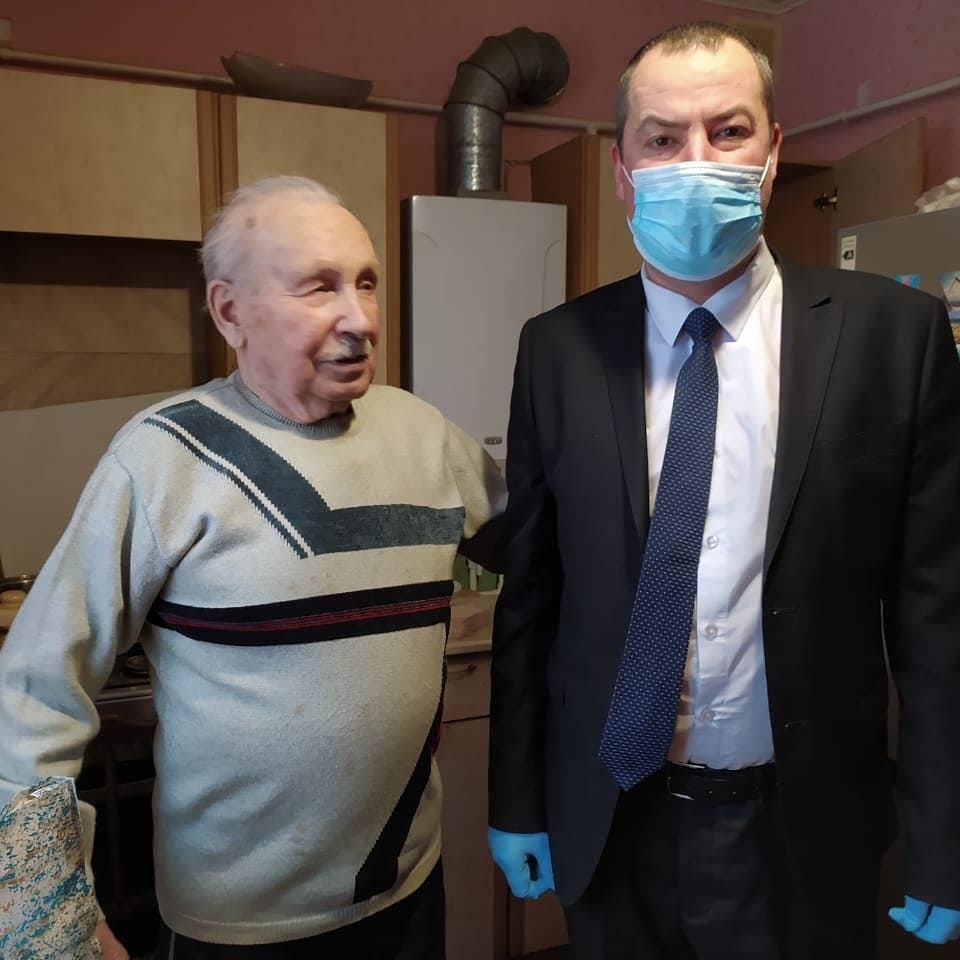 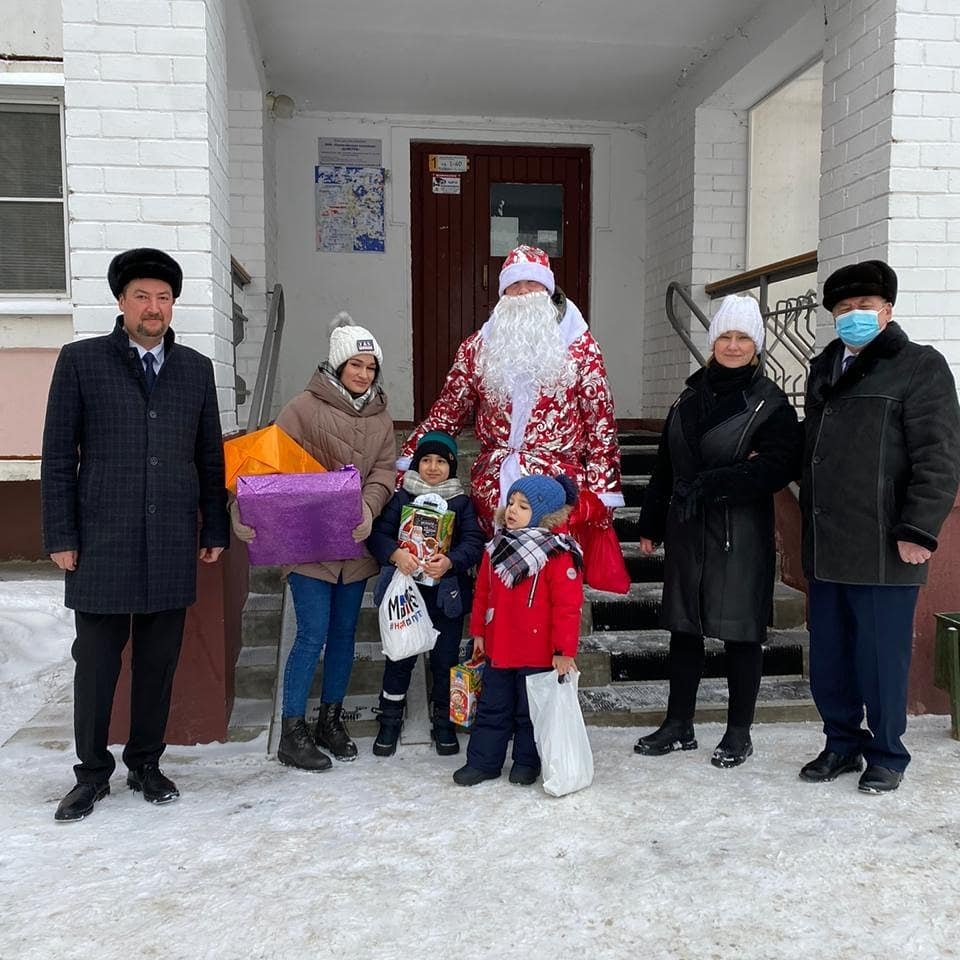 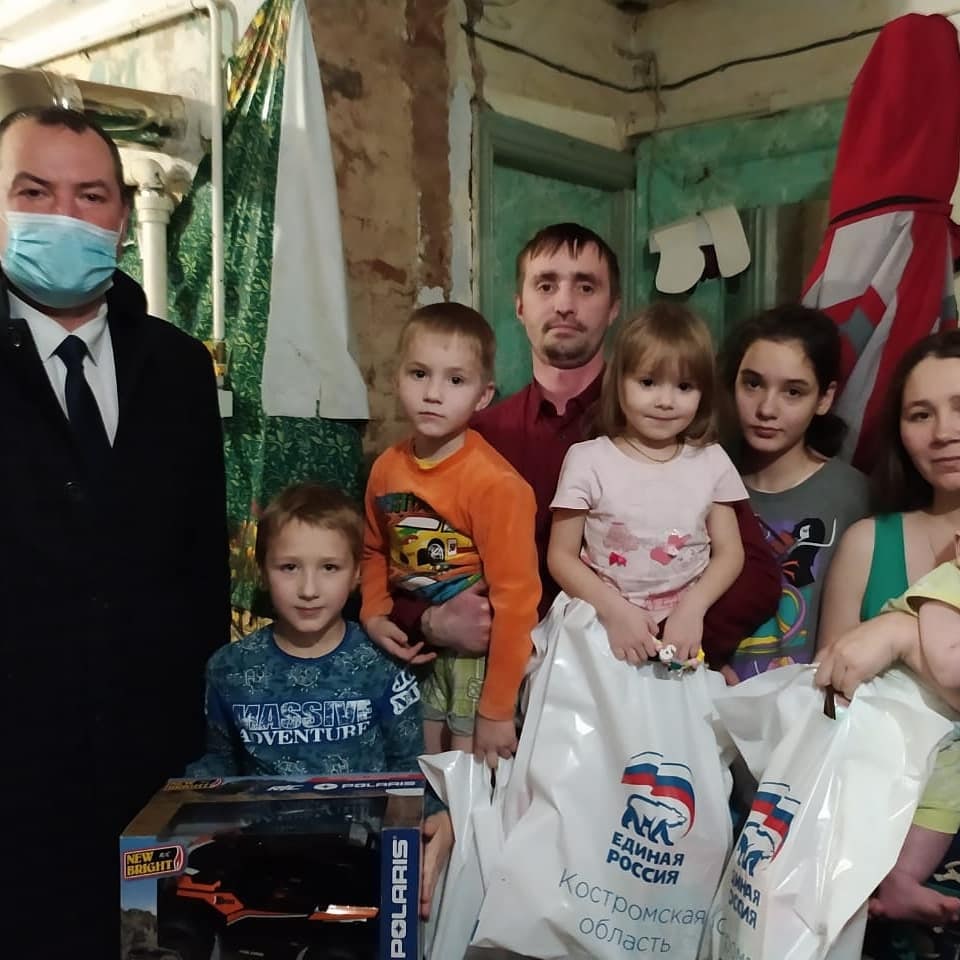 